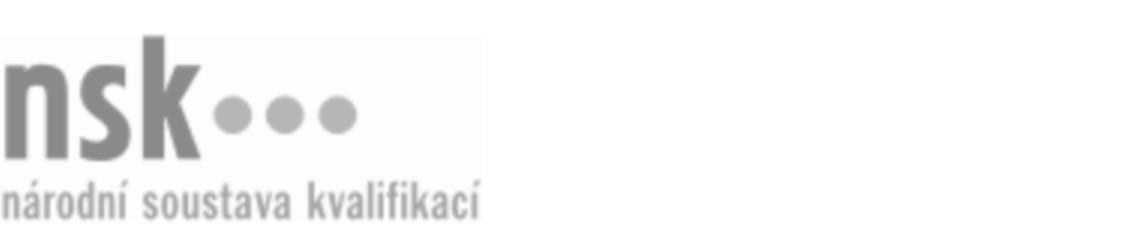 Autorizované osobyAutorizované osobyAutorizované osobyAutorizované osobyAutorizované osobyAutorizované osobyAutorizované osobyAutorizované osobyRealitní zprostředkovatel/zprostředkovatelka (kód: 66-042-M) Realitní zprostředkovatel/zprostředkovatelka (kód: 66-042-M) Realitní zprostředkovatel/zprostředkovatelka (kód: 66-042-M) Realitní zprostředkovatel/zprostředkovatelka (kód: 66-042-M) Realitní zprostředkovatel/zprostředkovatelka (kód: 66-042-M) Realitní zprostředkovatel/zprostředkovatelka (kód: 66-042-M) Realitní zprostředkovatel/zprostředkovatelka (kód: 66-042-M) Realitní zprostředkovatel/zprostředkovatelka (kód: 66-042-M) Autorizující orgán:Autorizující orgán:Ministerstvo pro místní rozvojMinisterstvo pro místní rozvojMinisterstvo pro místní rozvojMinisterstvo pro místní rozvojMinisterstvo pro místní rozvojMinisterstvo pro místní rozvojMinisterstvo pro místní rozvojMinisterstvo pro místní rozvojMinisterstvo pro místní rozvojMinisterstvo pro místní rozvojMinisterstvo pro místní rozvojMinisterstvo pro místní rozvojSkupina oborů:Skupina oborů:Obchod (kód: 66)Obchod (kód: 66)Obchod (kód: 66)Obchod (kód: 66)Obchod (kód: 66)Obchod (kód: 66)Povolání:Povolání:Kvalifikační úroveň NSK - EQF:Kvalifikační úroveň NSK - EQF:444444444444Platnost standarduPlatnost standarduPlatnost standarduPlatnost standarduPlatnost standarduPlatnost standarduPlatnost standarduPlatnost standarduStandard je platný od: 21.10.2022Standard je platný od: 21.10.2022Standard je platný od: 21.10.2022Standard je platný od: 21.10.2022Standard je platný od: 21.10.2022Standard je platný od: 21.10.2022Standard je platný od: 21.10.2022Standard je platný od: 21.10.2022Realitní zprostředkovatel/zprostředkovatelka,  29.03.2024 2:03:56Realitní zprostředkovatel/zprostředkovatelka,  29.03.2024 2:03:56Realitní zprostředkovatel/zprostředkovatelka,  29.03.2024 2:03:56Realitní zprostředkovatel/zprostředkovatelka,  29.03.2024 2:03:56Realitní zprostředkovatel/zprostředkovatelka,  29.03.2024 2:03:56Strana 1 z 3Strana 1 z 3Autorizované osobyAutorizované osobyAutorizované osobyAutorizované osobyAutorizované osobyAutorizované osobyAutorizované osobyAutorizované osobyAutorizované osobyAutorizované osobyAutorizované osobyAutorizované osobyAutorizované osobyAutorizované osobyAutorizované osobyAutorizované osobyNázevNázevNázevNázevNázevNázevKontaktní adresaKontaktní adresa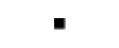  Akredika o.p.s. Akredika o.p.s. Akredika o.p.s. Akredika o.p.s. Akredika o.p.s.Mimoňská 3223/16, 47001 Česká LípaMimoňská 3223/16, 47001 Česká Lípa Akredika o.p.s. Akredika o.p.s. Akredika o.p.s. Akredika o.p.s. Akredika o.p.s.Mimoňská 3223/16, 47001 Česká LípaMimoňská 3223/16, 47001 Česká LípaMimoňská 3223/16, 47001 Česká LípaMimoňská 3223/16, 47001 Česká LípaAPALUCHA, s.r.o.APALUCHA, s.r.o.APALUCHA, s.r.o.APALUCHA, s.r.o.APALUCHA, s.r.o.Havlíčkova 353, 28144 ZásmukyHavlíčkova 353, 28144 ZásmukyAPALUCHA, s.r.o.APALUCHA, s.r.o.APALUCHA, s.r.o.APALUCHA, s.r.o.APALUCHA, s.r.o.Havlíčkova 353, 28144 ZásmukyHavlíčkova 353, 28144 ZásmukyHavlíčkova 353, 28144 ZásmukyHavlíčkova 353, 28144 ZásmukyAsociace nezávislých finančních a realitních makléřů, z. s.Asociace nezávislých finančních a realitních makléřů, z. s.Asociace nezávislých finančních a realitních makléřů, z. s.Asociace nezávislých finančních a realitních makléřů, z. s.Asociace nezávislých finančních a realitních makléřů, z. s.Fügnerovo náměstí  1808/3, 12000 Praha Fügnerovo náměstí  1808/3, 12000 Praha Asociace nezávislých finančních a realitních makléřů, z. s.Asociace nezávislých finančních a realitních makléřů, z. s.Asociace nezávislých finančních a realitních makléřů, z. s.Asociace nezávislých finančních a realitních makléřů, z. s.Asociace nezávislých finančních a realitních makléřů, z. s.Fügnerovo náměstí  1808/3, 12000 Praha Fügnerovo náměstí  1808/3, 12000 Praha Fügnerovo náměstí  1808/3, 12000 Praha Fügnerovo náměstí  1808/3, 12000 Praha Ing. Benda BorisIng. Benda BorisIng. Benda BorisIng. Benda BorisIng. Benda BorisWerichova 661/29, 77900 OlomoucWerichova 661/29, 77900 OlomoucWerichova 661/29, 77900 OlomoucWerichova 661/29, 77900 OlomoucBroker Consulting, a. s.Broker Consulting, a. s.Broker Consulting, a. s.Broker Consulting, a. s.Broker Consulting, a. s.Jiráskovo náměstí 2684/2, 32600 PlzeňJiráskovo náměstí 2684/2, 32600 PlzeňBroker Consulting, a. s.Broker Consulting, a. s.Broker Consulting, a. s.Broker Consulting, a. s.Broker Consulting, a. s.Jiráskovo náměstí 2684/2, 32600 PlzeňJiráskovo náměstí 2684/2, 32600 PlzeňJiráskovo náměstí 2684/2, 32600 PlzeňJiráskovo náměstí 2684/2, 32600 PlzeňCentrum vzdělávání realitních makléřů, s. r. o.Centrum vzdělávání realitních makléřů, s. r. o.Centrum vzdělávání realitních makléřů, s. r. o.Centrum vzdělávání realitních makléřů, s. r. o.Centrum vzdělávání realitních makléřů, s. r. o.Nádražní 535/15, 70200 Ostrava - Moravská OstravaNádražní 535/15, 70200 Ostrava - Moravská OstravaCentrum vzdělávání realitních makléřů, s. r. o.Centrum vzdělávání realitních makléřů, s. r. o.Centrum vzdělávání realitních makléřů, s. r. o.Centrum vzdělávání realitních makléřů, s. r. o.Centrum vzdělávání realitních makléřů, s. r. o.Nádražní 535/15, 70200 Ostrava - Moravská OstravaNádražní 535/15, 70200 Ostrava - Moravská OstravaNádražní 535/15, 70200 Ostrava - Moravská OstravaNádražní 535/15, 70200 Ostrava - Moravská OstravaCosmopolitan Institute of Education, s.r.o.Cosmopolitan Institute of Education, s.r.o.Cosmopolitan Institute of Education, s.r.o.Cosmopolitan Institute of Education, s.r.o.Cosmopolitan Institute of Education, s.r.o.Moskevská 658/41, 46001 Liberec IVMoskevská 658/41, 46001 Liberec IVMoskevská 658/41, 46001 Liberec IVMoskevská 658/41, 46001 Liberec IVCzech Edu Academy, s.r.o.Czech Edu Academy, s.r.o.Czech Edu Academy, s.r.o.Czech Edu Academy, s.r.o.Czech Edu Academy, s.r.o.Vodičkova 682/20, 11000 Praha 1Vodičkova 682/20, 11000 Praha 1Czech Edu Academy, s.r.o.Czech Edu Academy, s.r.o.Czech Edu Academy, s.r.o.Czech Edu Academy, s.r.o.Czech Edu Academy, s.r.o.Vodičkova 682/20, 11000 Praha 1Vodičkova 682/20, 11000 Praha 1Vodičkova 682/20, 11000 Praha 1Vodičkova 682/20, 11000 Praha 1Czech Trend s.r.o.Czech Trend s.r.o.Czech Trend s.r.o.Czech Trend s.r.o.Czech Trend s.r.o.Wellnerova 1215/1, 77900 Olomouc - Nová UliceWellnerova 1215/1, 77900 Olomouc - Nová UliceCzech Trend s.r.o.Czech Trend s.r.o.Czech Trend s.r.o.Czech Trend s.r.o.Czech Trend s.r.o.Wellnerova 1215/1, 77900 Olomouc - Nová UliceWellnerova 1215/1, 77900 Olomouc - Nová UliceWellnerova 1215/1, 77900 Olomouc - Nová UliceWellnerova 1215/1, 77900 Olomouc - Nová UliceMgr. Čajka MartinMgr. Čajka MartinMgr. Čajka MartinMgr. Čajka MartinMgr. Čajka MartinNa Valech 5519/30, 72200 OstravaNa Valech 5519/30, 72200 OstravaMgr. Čajka MartinMgr. Čajka MartinMgr. Čajka MartinMgr. Čajka MartinMgr. Čajka MartinNa Valech 5519/30, 72200 OstravaNa Valech 5519/30, 72200 OstravaNa Valech 5519/30, 72200 OstravaNa Valech 5519/30, 72200 OstravaEVROPA services CZ, a. s. EVROPA services CZ, a. s. EVROPA services CZ, a. s. EVROPA services CZ, a. s. EVROPA services CZ, a. s. Václavské nám.  806/62, 11000 Praha 1Václavské nám.  806/62, 11000 Praha 1Václavské nám.  806/62, 11000 Praha 1Václavské nám.  806/62, 11000 Praha 1Evropská akademie vzdělávání SEEvropská akademie vzdělávání SEEvropská akademie vzdělávání SEEvropská akademie vzdělávání SEEvropská akademie vzdělávání SECukrova 560/2, 19800 Praha 9Cukrova 560/2, 19800 Praha 9Evropská akademie vzdělávání SEEvropská akademie vzdělávání SEEvropská akademie vzdělávání SEEvropská akademie vzdělávání SEEvropská akademie vzdělávání SECukrova 560/2, 19800 Praha 9Cukrova 560/2, 19800 Praha 9Mgr. Grym Christian LL.M.Mgr. Grym Christian LL.M.Mgr. Grym Christian LL.M.Mgr. Grym Christian LL.M.Mgr. Grym Christian LL.M.Velké náměstí 149, 50003 Hradec KrálovéVelké náměstí 149, 50003 Hradec KrálovéMgr. Grym Christian LL.M.Mgr. Grym Christian LL.M.Mgr. Grym Christian LL.M.Mgr. Grym Christian LL.M.Mgr. Grym Christian LL.M.Velké náměstí 149, 50003 Hradec KrálovéVelké náměstí 149, 50003 Hradec KrálovéVelké náměstí 149, 50003 Hradec KrálovéVelké náměstí 149, 50003 Hradec Královédoc. RNDr. PhDr. Hájek Oldřich Ph.D. MBAdoc. RNDr. PhDr. Hájek Oldřich Ph.D. MBAdoc. RNDr. PhDr. Hájek Oldřich Ph.D. MBAdoc. RNDr. PhDr. Hájek Oldřich Ph.D. MBAdoc. RNDr. PhDr. Hájek Oldřich Ph.D. MBAKvítková 3803, 76001 Zlín-PřílukyKvítková 3803, 76001 Zlín-Přílukydoc. RNDr. PhDr. Hájek Oldřich Ph.D. MBAdoc. RNDr. PhDr. Hájek Oldřich Ph.D. MBAdoc. RNDr. PhDr. Hájek Oldřich Ph.D. MBAdoc. RNDr. PhDr. Hájek Oldřich Ph.D. MBAdoc. RNDr. PhDr. Hájek Oldřich Ph.D. MBAKvítková 3803, 76001 Zlín-PřílukyKvítková 3803, 76001 Zlín-PřílukyKvítková 3803, 76001 Zlín-PřílukyKvítková 3803, 76001 Zlín-PřílukyIDEA-IQ, a.s.IDEA-IQ, a.s.IDEA-IQ, a.s.IDEA-IQ, a.s.IDEA-IQ, a.s.Jetelová 2865/2, 10600 Praha 10Jetelová 2865/2, 10600 Praha 10IDEA-IQ, a.s.IDEA-IQ, a.s.IDEA-IQ, a.s.IDEA-IQ, a.s.IDEA-IQ, a.s.Jetelová 2865/2, 10600 Praha 10Jetelová 2865/2, 10600 Praha 10Jetelová 2865/2, 10600 Praha 10Jetelová 2865/2, 10600 Praha 10Informační centrum ARK, spol. s r.o.Informační centrum ARK, spol. s r.o.Informační centrum ARK, spol. s r.o.Informační centrum ARK, spol. s r.o.Informační centrum ARK, spol. s r.o.Strašnická  3165/1b, 10200 Praha 10Strašnická  3165/1b, 10200 Praha 10Informační centrum ARK, spol. s r.o.Informační centrum ARK, spol. s r.o.Informační centrum ARK, spol. s r.o.Informační centrum ARK, spol. s r.o.Informační centrum ARK, spol. s r.o.Strašnická  3165/1b, 10200 Praha 10Strašnická  3165/1b, 10200 Praha 10Strašnická  3165/1b, 10200 Praha 10Strašnická  3165/1b, 10200 Praha 10Institut aplikovaného práva, z.s.Institut aplikovaného práva, z.s.Institut aplikovaného práva, z.s.Institut aplikovaného práva, z.s.Institut aplikovaného práva, z.s.Fügnerovo náměstí  1808/3, 12000 Praha 2Fügnerovo náměstí  1808/3, 12000 Praha 2Fügnerovo náměstí  1808/3, 12000 Praha 2Fügnerovo náměstí  1808/3, 12000 Praha 2Mgr. Košťál Matěj LL.M.Mgr. Košťál Matěj LL.M.Mgr. Košťál Matěj LL.M.Mgr. Košťál Matěj LL.M.Mgr. Košťál Matěj LL.M.Rokitanského  169/3, 50000 Hradec KrálovéRokitanského  169/3, 50000 Hradec KrálovéMgr. Košťál Matěj LL.M.Mgr. Košťál Matěj LL.M.Mgr. Košťál Matěj LL.M.Mgr. Košťál Matěj LL.M.Mgr. Košťál Matěj LL.M.Rokitanského  169/3, 50000 Hradec KrálovéRokitanského  169/3, 50000 Hradec KrálovéRokitanského  169/3, 50000 Hradec KrálovéRokitanského  169/3, 50000 Hradec KrálovéKreuziger&Sobotik, s.r.o.Kreuziger&Sobotik, s.r.o.Kreuziger&Sobotik, s.r.o.Kreuziger&Sobotik, s.r.o.Kreuziger&Sobotik, s.r.o.Sezemická 2757/2, 19300 Praha 9Sezemická 2757/2, 19300 Praha 9Kreuziger&Sobotik, s.r.o.Kreuziger&Sobotik, s.r.o.Kreuziger&Sobotik, s.r.o.Kreuziger&Sobotik, s.r.o.Kreuziger&Sobotik, s.r.o.Sezemická 2757/2, 19300 Praha 9Sezemická 2757/2, 19300 Praha 9Sezemická 2757/2, 19300 Praha 9Sezemická 2757/2, 19300 Praha 9Kurzy Sprint s.r.o.Kurzy Sprint s.r.o.Kurzy Sprint s.r.o.Kurzy Sprint s.r.o.Kurzy Sprint s.r.o.Mělnická 355, 25065 LíbezniceMělnická 355, 25065 LíbezniceKurzy Sprint s.r.o.Kurzy Sprint s.r.o.Kurzy Sprint s.r.o.Kurzy Sprint s.r.o.Kurzy Sprint s.r.o.Mělnická 355, 25065 LíbezniceMělnická 355, 25065 LíbezniceKUSTOD s.r.o.KUSTOD s.r.o.KUSTOD s.r.o.KUSTOD s.r.o.KUSTOD s.r.o.Pobřežní 249/46, 18600 Praha 8Pobřežní 249/46, 18600 Praha 8KUSTOD s.r.o.KUSTOD s.r.o.KUSTOD s.r.o.KUSTOD s.r.o.KUSTOD s.r.o.Pobřežní 249/46, 18600 Praha 8Pobřežní 249/46, 18600 Praha 8Pobřežní 249/46, 18600 Praha 8Pobřežní 249/46, 18600 Praha 8MARLIN, s.r.o.MARLIN, s.r.o.MARLIN, s.r.o.MARLIN, s.r.o.MARLIN, s.r.o.Města Mayen 1536, 68601 Uherské Hradiště - MařaticeMěsta Mayen 1536, 68601 Uherské Hradiště - MařaticeMARLIN, s.r.o.MARLIN, s.r.o.MARLIN, s.r.o.MARLIN, s.r.o.MARLIN, s.r.o.Města Mayen 1536, 68601 Uherské Hradiště - MařaticeMěsta Mayen 1536, 68601 Uherské Hradiště - MařaticeMěsta Mayen 1536, 68601 Uherské Hradiště - MařaticeMěsta Mayen 1536, 68601 Uherské Hradiště - MařaticeMÜLLER & SKALICKÝ advokátní kancelář, s.r.o.MÜLLER & SKALICKÝ advokátní kancelář, s.r.o.MÜLLER & SKALICKÝ advokátní kancelář, s.r.o.MÜLLER & SKALICKÝ advokátní kancelář, s.r.o.MÜLLER & SKALICKÝ advokátní kancelář, s.r.o.Krkonošská 1512/11, 12000 Praha 2 - VinohradyKrkonošská 1512/11, 12000 Praha 2 - VinohradyKrkonošská 1512/11, 12000 Praha 2 - VinohradyKrkonošská 1512/11, 12000 Praha 2 - VinohradyNámořní akademie České republiky s.r.o.Námořní akademie České republiky s.r.o.Námořní akademie České republiky s.r.o.Námořní akademie České republiky s.r.o.Námořní akademie České republiky s.r.o.Ve Žlíbku 2483/73, 19000 Praha Ve Žlíbku 2483/73, 19000 Praha Námořní akademie České republiky s.r.o.Námořní akademie České republiky s.r.o.Námořní akademie České republiky s.r.o.Námořní akademie České republiky s.r.o.Námořní akademie České republiky s.r.o.Ve Žlíbku 2483/73, 19000 Praha Ve Žlíbku 2483/73, 19000 Praha Ve Žlíbku 2483/73, 19000 Praha Ve Žlíbku 2483/73, 19000 Praha JUDr. Philippi TomášJUDr. Philippi TomášJUDr. Philippi TomášJUDr. Philippi TomášJUDr. Philippi TomášUrbánkova  16, 62400 BrnoUrbánkova  16, 62400 BrnoJUDr. Philippi TomášJUDr. Philippi TomášJUDr. Philippi TomášJUDr. Philippi TomášJUDr. Philippi TomášUrbánkova  16, 62400 BrnoUrbánkova  16, 62400 BrnoMgr. Ing. Ranglová PavlaMgr. Ing. Ranglová PavlaMgr. Ing. Ranglová PavlaMgr. Ing. Ranglová PavlaMgr. Ing. Ranglová PavlaŠeříková 582/1, 70030 Ostrava_VýškoviceŠeříková 582/1, 70030 Ostrava_VýškoviceŠeříková 582/1, 70030 Ostrava_VýškoviceŠeříková 582/1, 70030 Ostrava_VýškoviceRealitní kancelář STING, s.r.o.Realitní kancelář STING, s.r.o.Realitní kancelář STING, s.r.o.Realitní kancelář STING, s.r.o.Realitní kancelář STING, s.r.o.1. máje  540, 73961 Třinec1. máje  540, 73961 TřinecRealitní kancelář STING, s.r.o.Realitní kancelář STING, s.r.o.Realitní kancelář STING, s.r.o.Realitní kancelář STING, s.r.o.Realitní kancelář STING, s.r.o.1. máje  540, 73961 Třinec1. máje  540, 73961 TřinecRealitní vzdělávací institut, s.r.o.Realitní vzdělávací institut, s.r.o.Realitní vzdělávací institut, s.r.o.Realitní vzdělávací institut, s.r.o.Realitní vzdělávací institut, s.r.o.Rubešova 583/2, 12000 Praha 2Rubešova 583/2, 12000 Praha 2Rubešova 583/2, 12000 Praha 2Rubešova 583/2, 12000 Praha 2RealitníZkoušky.com, s.r.o.RealitníZkoušky.com, s.r.o.RealitníZkoušky.com, s.r.o.RealitníZkoušky.com, s.r.o.RealitníZkoušky.com, s.r.o.Nové Sady  988/2, 60200 BrnoNové Sady  988/2, 60200 BrnoRealitníZkoušky.com, s.r.o.RealitníZkoušky.com, s.r.o.RealitníZkoušky.com, s.r.o.RealitníZkoušky.com, s.r.o.RealitníZkoušky.com, s.r.o.Nové Sady  988/2, 60200 BrnoNové Sady  988/2, 60200 BrnoREALITY SERVICES Czech Republic s.r.o.REALITY SERVICES Czech Republic s.r.o.REALITY SERVICES Czech Republic s.r.o.REALITY SERVICES Czech Republic s.r.o.REALITY SERVICES Czech Republic s.r.o.Korunní 1065/107, 13000 Praha 3Korunní 1065/107, 13000 Praha 3REALITY SERVICES Czech Republic s.r.o.REALITY SERVICES Czech Republic s.r.o.REALITY SERVICES Czech Republic s.r.o.REALITY SERVICES Czech Republic s.r.o.REALITY SERVICES Czech Republic s.r.o.Korunní 1065/107, 13000 Praha 3Korunní 1065/107, 13000 Praha 3Korunní 1065/107, 13000 Praha 3Korunní 1065/107, 13000 Praha 3S - COMP Centre CZ s.r.o.S - COMP Centre CZ s.r.o.S - COMP Centre CZ s.r.o.S - COMP Centre CZ s.r.o.S - COMP Centre CZ s.r.o.Karolinská 661/4, 18600 PrahaKarolinská 661/4, 18600 PrahaRealitní zprostředkovatel/zprostředkovatelka,  29.03.2024 2:03:56Realitní zprostředkovatel/zprostředkovatelka,  29.03.2024 2:03:56Realitní zprostředkovatel/zprostředkovatelka,  29.03.2024 2:03:56Realitní zprostředkovatel/zprostředkovatelka,  29.03.2024 2:03:56Realitní zprostředkovatel/zprostředkovatelka,  29.03.2024 2:03:56Strana 2 z 3Strana 2 z 3Autorizované osobyAutorizované osobyAutorizované osobyAutorizované osobyAutorizované osobyAutorizované osobyAutorizované osobyAutorizované osobyNázevNázevNázevNázevNázevNázevKontaktní adresaKontaktní adresaIng. Scholaster RóbertIng. Scholaster RóbertIng. Scholaster RóbertIng. Scholaster RóbertIng. Scholaster RóbertGorkého 2571/46, 76701 KroměřížGorkého 2571/46, 76701 KroměřížIng. Scholaster RóbertIng. Scholaster RóbertIng. Scholaster RóbertIng. Scholaster RóbertIng. Scholaster RóbertGorkého 2571/46, 76701 KroměřížGorkého 2571/46, 76701 KroměřížGorkého 2571/46, 76701 KroměřížGorkého 2571/46, 76701 KroměřížMgr. Suchý MichelMgr. Suchý MichelMgr. Suchý MichelMgr. Suchý MichelMgr. Suchý MichelPod Štandlem 2533, 73801 Frýdek-MístekPod Štandlem 2533, 73801 Frýdek-MístekMgr. Suchý MichelMgr. Suchý MichelMgr. Suchý MichelMgr. Suchý MichelMgr. Suchý MichelPod Štandlem 2533, 73801 Frýdek-MístekPod Štandlem 2533, 73801 Frýdek-MístekPod Štandlem 2533, 73801 Frýdek-MístekPod Štandlem 2533, 73801 Frýdek-MístekBc. Ševčíková Aneta MBABc. Ševčíková Aneta MBABc. Ševčíková Aneta MBABc. Ševčíková Aneta MBABc. Ševčíková Aneta MBABekova 349, 50301 Hradec KrálovéBekova 349, 50301 Hradec KrálovéBc. Ševčíková Aneta MBABc. Ševčíková Aneta MBABc. Ševčíková Aneta MBABc. Ševčíková Aneta MBABc. Ševčíková Aneta MBABekova 349, 50301 Hradec KrálovéBekova 349, 50301 Hradec KrálovéBekova 349, 50301 Hradec KrálovéBekova 349, 50301 Hradec KrálovéV - Studio, s.r.o.V - Studio, s.r.o.V - Studio, s.r.o.V - Studio, s.r.o.V - Studio, s.r.o.Žižkova tř. 309/12, 37001 České BudějoviceŽižkova tř. 309/12, 37001 České BudějoviceŽižkova tř. 309/12, 37001 České BudějoviceŽižkova tř. 309/12, 37001 České BudějoviceVRK Prague Company, s.r.o.VRK Prague Company, s.r.o.VRK Prague Company, s.r.o.VRK Prague Company, s.r.o.VRK Prague Company, s.r.o.Třebohostická 3069/14, 10000 Praha 10Třebohostická 3069/14, 10000 Praha 10VRK Prague Company, s.r.o.VRK Prague Company, s.r.o.VRK Prague Company, s.r.o.VRK Prague Company, s.r.o.VRK Prague Company, s.r.o.Třebohostická 3069/14, 10000 Praha 10Třebohostická 3069/14, 10000 Praha 10Třebohostická 3069/14, 10000 Praha 10Třebohostická 3069/14, 10000 Praha 10Vysoká škola finanční  a správní, a. s.Vysoká škola finanční  a správní, a. s.Vysoká škola finanční  a správní, a. s.Vysoká škola finanční  a správní, a. s.Vysoká škola finanční  a správní, a. s.Estonská 500/3, 10100 Praha 10 - VršoviceEstonská 500/3, 10100 Praha 10 - VršoviceVysoká škola finanční  a správní, a. s.Vysoká škola finanční  a správní, a. s.Vysoká škola finanční  a správní, a. s.Vysoká škola finanční  a správní, a. s.Vysoká škola finanční  a správní, a. s.Estonská 500/3, 10100 Praha 10 - VršoviceEstonská 500/3, 10100 Praha 10 - VršoviceEstonská 500/3, 10100 Praha 10 - VršoviceEstonská 500/3, 10100 Praha 10 - VršoviceY&T Luxury Property Prague Czech Republic, s.r.o.Y&T Luxury Property Prague Czech Republic, s.r.o.Y&T Luxury Property Prague Czech Republic, s.r.o.Y&T Luxury Property Prague Czech Republic, s.r.o.Y&T Luxury Property Prague Czech Republic, s.r.o.Maiselova 59/5, 11000 Praha 1 - JosefovMaiselova 59/5, 11000 Praha 1 - JosefovY&T Luxury Property Prague Czech Republic, s.r.o.Y&T Luxury Property Prague Czech Republic, s.r.o.Y&T Luxury Property Prague Czech Republic, s.r.o.Y&T Luxury Property Prague Czech Republic, s.r.o.Y&T Luxury Property Prague Czech Republic, s.r.o.Maiselova 59/5, 11000 Praha 1 - JosefovMaiselova 59/5, 11000 Praha 1 - JosefovMaiselova 59/5, 11000 Praha 1 - JosefovMaiselova 59/5, 11000 Praha 1 - JosefovIng. Zahálka AntonínIng. Zahálka AntonínIng. Zahálka AntonínIng. Zahálka AntonínIng. Zahálka AntonínPod lesem 624/8, 37371 RudolfovPod lesem 624/8, 37371 RudolfovIng. Zahálka AntonínIng. Zahálka AntonínIng. Zahálka AntonínIng. Zahálka AntonínIng. Zahálka AntonínPod lesem 624/8, 37371 RudolfovPod lesem 624/8, 37371 RudolfovPod lesem 624/8, 37371 RudolfovPod lesem 624/8, 37371 RudolfovMgr. Zahálková HelenaMgr. Zahálková HelenaMgr. Zahálková HelenaMgr. Zahálková HelenaMgr. Zahálková HelenaPod Lesem 624/8, 37371 RudolfovPod Lesem 624/8, 37371 RudolfovMgr. Zahálková HelenaMgr. Zahálková HelenaMgr. Zahálková HelenaMgr. Zahálková HelenaMgr. Zahálková HelenaPod Lesem 624/8, 37371 RudolfovPod Lesem 624/8, 37371 RudolfovPod Lesem 624/8, 37371 RudolfovPod Lesem 624/8, 37371 RudolfovRealitní zprostředkovatel/zprostředkovatelka,  29.03.2024 2:03:56Realitní zprostředkovatel/zprostředkovatelka,  29.03.2024 2:03:56Realitní zprostředkovatel/zprostředkovatelka,  29.03.2024 2:03:56Realitní zprostředkovatel/zprostředkovatelka,  29.03.2024 2:03:56Realitní zprostředkovatel/zprostředkovatelka,  29.03.2024 2:03:56Strana 3 z 3Strana 3 z 3